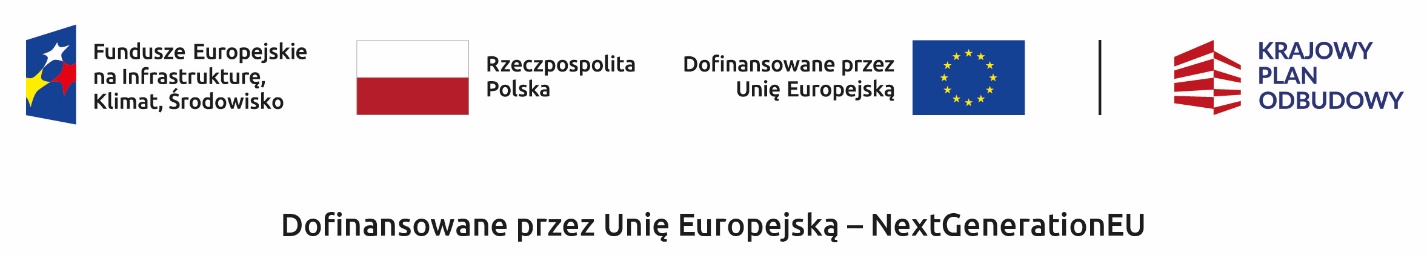 Składanie wniosków o płatność w ramach programu priorytetowego „Czyste Powietrze”Wnioski należy składać do Wojewódzkiego Funduszu Ochrony Środowiska i Gospodarki Wodnej, dalej „wfośigw”, z którym zawarto umowę o dofinansowanie. Wnioski należy składać na obowiązującym aktualnie formularzu.Obowiązujący formularz wniosku o płatność jest dostępny jako formularz online w systemie GWD (Generator Wniosków o Dofinansowanie) na stronie https://gwd.nfosigw.gov.pl/ oraz w serwisie „gov.pl” pod adresem https://www.gov.pl/web/gov/skorzystaj-z-programu-czyste-powietrze;Formularz online wniosku o płatność posiada pełną funkcjonalność automatycznych pól wyliczeniowych, jak również możliwość weryfikacji poprawności i kompletności wprowadzonych danych. Sposoby podpisywania i składania wniosku o płatność:Wniosek o płatność złożony w formie papierowej do niewłaściwego terytorialnie wfośigw lub do Narodowego Funduszu Ochrony Środowiska i Gospodarki Wodnej zostanie zwrócony Beneficjentowi bez rozpatrzenia wraz ze stosowną informacją. Wniosek elektroniczny w takim przypadku pozostanie bez rozpatrzenia wraz ze stosowną informacją dla Beneficjenta.Wnioski wypełnione w GWD, złożone w wersji papierowej z napisem „wydruk roboczy” (nieprzekazane elektronicznie przez GWD), nie będą rozpatrywane. Takie wnioski zostaną odesłane do Wnioskodawcy bez rejestracji w systemach informatycznych wfośigw. Ważne! Przed wypełnieniem wniosku należy zapoznać się z instrukcją wypełniania wniosku o płatność 
w programie priorytetowym „Czyste Powietrze”.Przed złożeniem należy sprawdzić czy wniosek jest kompletny, podpisany i zawiera wszystkie załączniki.Forma złożeniaSposób złożeniaRodzaj podpisuelektronicznaWypełniony wniosek w GWD z dołączonymi załącznikami w formie elektronicznej (skany lub dokumenty elektronicznie), podpisany elektronicznie przez Beneficjenta lub pełnomocnika, należy przesłać za pośrednictwem GWD do właściwego wfośigw.Elektroniczny (kwalifikowany lub profil zaufany)papierowaWypełniony wniosek w GWD należy przesłać za pośrednictwem GWD do właściwego wfośigw, a następnie wydrukować i opatrzyć własnoręcznym podpisem Beneficjenta lub pełnomocnika. Tak przygotowany wniosek wraz z załącznikami w formie papierowej należy złożyć do właściwego wfośigw.własnoręczny